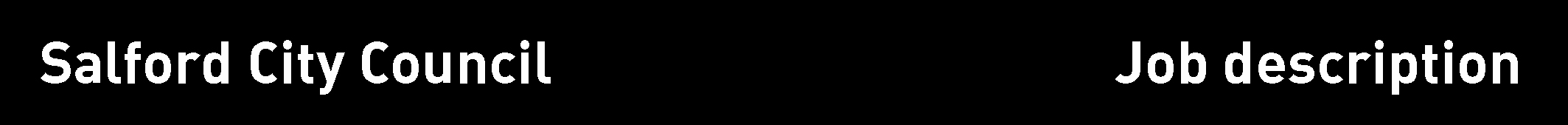 Date job description prepared/revised: July 2013	Prepared/revised by: Claire Russell	Agreed job description signed by holder: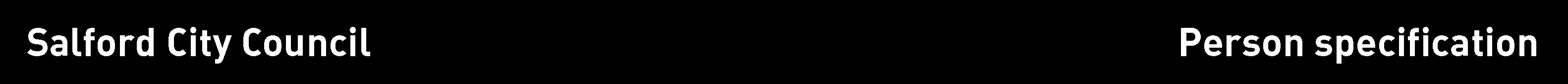 Note to applicantsWhilst all criterions below are important, those under the Essential heading are the key requirements. You should pay particular attention to these areas and provide evidence of meeting them. Failure to do so may mean that you will not be invited for interview.															        		           (*See grid overleaf)Method of assessment (* M.O.A.)A = Application form,    C = Certificate,    E = Exercise,    I = Interview,    P = Presentation,    T = Test,    AC = Assessment centre	Directorate:Children’s ServicesSection:Educational Psychology ServiceJob detailsJob detailsJob title:Job title:Educational PsychologistEducational PsychologistGrade:Grade:Soulbury A Scale Points 2–7  + Casual Car UserSoulbury A Scale Points 2–7  + Casual Car UserLocation of work:Location of work:Burrows HouseBurrows HouseDirectly responsible to:Directly responsible to:Deputy Principal Educational Psychologist Executive Principal Educational PsychologistDeputy Principal Educational Psychologist Executive Principal Educational PsychologistDirectly responsible for:Directly responsible for:Delivery of a psychological service to a number of schools, settings and psychological advice to the authority as requestedDelivery of a psychological service to a number of schools, settings and psychological advice to the authority as requestedHours of duty:Hours of duty:3636Primary purpose of the job:Primary purpose of the job:To undertake the role and duties of an Educational Psychologist and deliver a service to a number of Salford schools and establishmentsTo undertake the role and duties of an Educational Psychologist and deliver a service to a number of Salford schools and establishmentsPost ref no:Post ref no:435951435951Main duties and responsibilities/accountabilitiesMain duties and responsibilities/accountabilitiesMain duties and responsibilities/accountabilitiesMain duties and responsibilities/accountabilities1.	To be responsible to the Executive Principal Educational Psychologist/Deputy Principal Educational Psychologist.2.	To provide a psychological service based upon a consultative model of service delivery.  This service will be provided to staff working in schools, parents, children and other professionals working with children.3.	To organise and maintain a regular programme to commissioning schools/ settings.4.	To negotiate a programme of work within designated schools/ settings and commissioners to work on cases and projects agreed.5.	To liaise and work with other agencies for the benefit of the child.6.	To negotiate a range of problem-solving strategies with all the relevant agencies, establishments and families thus enabling them to resolve issues.7.	To participate in the identification of children with special educational needs.8.	To produce reports of an acceptable professional standard as a means of advising the local authority, professionals, parents and agencies on the needs of individual children or more general issues.9.	To provide Educational Psychology Advice as required by the Strategic Director of Children’s Services under the 1981 Education Act.10.	To provide psychological information as required by the Children’s Services Directorate on problems presented by individual children, groups of children and institutions.1.	To be responsible to the Executive Principal Educational Psychologist/Deputy Principal Educational Psychologist.2.	To provide a psychological service based upon a consultative model of service delivery.  This service will be provided to staff working in schools, parents, children and other professionals working with children.3.	To organise and maintain a regular programme to commissioning schools/ settings.4.	To negotiate a programme of work within designated schools/ settings and commissioners to work on cases and projects agreed.5.	To liaise and work with other agencies for the benefit of the child.6.	To negotiate a range of problem-solving strategies with all the relevant agencies, establishments and families thus enabling them to resolve issues.7.	To participate in the identification of children with special educational needs.8.	To produce reports of an acceptable professional standard as a means of advising the local authority, professionals, parents and agencies on the needs of individual children or more general issues.9.	To provide Educational Psychology Advice as required by the Strategic Director of Children’s Services under the 1981 Education Act.10.	To provide psychological information as required by the Children’s Services Directorate on problems presented by individual children, groups of children and institutions.1.	To be responsible to the Executive Principal Educational Psychologist/Deputy Principal Educational Psychologist.2.	To provide a psychological service based upon a consultative model of service delivery.  This service will be provided to staff working in schools, parents, children and other professionals working with children.3.	To organise and maintain a regular programme to commissioning schools/ settings.4.	To negotiate a programme of work within designated schools/ settings and commissioners to work on cases and projects agreed.5.	To liaise and work with other agencies for the benefit of the child.6.	To negotiate a range of problem-solving strategies with all the relevant agencies, establishments and families thus enabling them to resolve issues.7.	To participate in the identification of children with special educational needs.8.	To produce reports of an acceptable professional standard as a means of advising the local authority, professionals, parents and agencies on the needs of individual children or more general issues.9.	To provide Educational Psychology Advice as required by the Strategic Director of Children’s Services under the 1981 Education Act.10.	To provide psychological information as required by the Children’s Services Directorate on problems presented by individual children, groups of children and institutions.1.	To be responsible to the Executive Principal Educational Psychologist/Deputy Principal Educational Psychologist.2.	To provide a psychological service based upon a consultative model of service delivery.  This service will be provided to staff working in schools, parents, children and other professionals working with children.3.	To organise and maintain a regular programme to commissioning schools/ settings.4.	To negotiate a programme of work within designated schools/ settings and commissioners to work on cases and projects agreed.5.	To liaise and work with other agencies for the benefit of the child.6.	To negotiate a range of problem-solving strategies with all the relevant agencies, establishments and families thus enabling them to resolve issues.7.	To participate in the identification of children with special educational needs.8.	To produce reports of an acceptable professional standard as a means of advising the local authority, professionals, parents and agencies on the needs of individual children or more general issues.9.	To provide Educational Psychology Advice as required by the Strategic Director of Children’s Services under the 1981 Education Act.10.	To provide psychological information as required by the Children’s Services Directorate on problems presented by individual children, groups of children and institutions.Review arrangementsReview arrangementsThe details contained in this job description reflect the content of the job at the date it was prepared.  It should be remembered, however, that it is inevitable that over time, the nature of individual jobs will change, existing duties may no longer be required and other duties may be gained without changing the general nature of the duties or the level of responsibility entailed.  Consequently, the council will expect to revise this job description from time to time and will consult with the postholder at the appropriate time.The details contained in this job description reflect the content of the job at the date it was prepared.  It should be remembered, however, that it is inevitable that over time, the nature of individual jobs will change, existing duties may no longer be required and other duties may be gained without changing the general nature of the duties or the level of responsibility entailed.  Consequently, the council will expect to revise this job description from time to time and will consult with the postholder at the appropriate time.Job titleGradeDirectorateLocationEducational PsychologistSoulbury A Scale Points 2–7 + Casual Car User Children’s ServicesBurrows HouseEssential criteriaNecessary requirements – skills, knowledge, experience etc.* M.O.A.1To be a qualified Educational Psychologist with HPCP registrationA/C2Ability to gather & evaluate complex information from a variety of sources & settings.I3Ability to engage, communicate & work in partnership effectively with children and young people (CYP), carers & members of Children’s Services.A/I4Ability to form effective working relationships with all commissioners of EP services.A/I5Ability to apply a wide variety of assessment techniques and interventions across varied settings with CYP 0 25 years.A/I6Ability to plan, prioritise & manage a complex workload effectively within prescribed time-scales.A/I7Ability to work both independently & as part of different teams.A/I8Ability to work to an agreed quality standard in terms of report writing & other forms of writing and training.A/I9Ability to contribute to the ongoing development of the EPS.I10Ability to travel both within and outside Salford in order to complete duties as specified by the EPEP/DPEPI11Willingness to engage in ongoing development of skills in the area’s linked to projects such as of Emotional Well-being/Mental Health / LAC/ Early years and  any other appropriate research opportunitiesIDesirable criteriaNecessary requirements – skills, knowledge, experience etc.* M.O.A.1Previous experience of writing summative project reportsI/A2Experience of training adults in areas related to SENI/A3Experience of working a traded model of service deliveryI/ACompleted byDateApproved byDate